ZAPOWIEDZIDo zawarcia sakramentu małżeństwa przygotowują się następujące osoby: Damian Tarasiuk kawaler z Terespola i Katarzyna Piwowarska panna z Janowa Podlaskiego – ZAPOWIEDŹ 2Uroczystość Wniebowstąpienia Pańskiego (7 Niedziela Wielkanocy)Ewangelia wg św. Marka 16,15-20.Jezus, ukazawszy się Jedenastu, powiedział do nich: «Idźcie na cały świat i głoście Ewangelię wszelkiemu stworzeniu!
Kto uwierzy i przyjmie chrzest, będzie zbawiony; a kto nie uwierzy, będzie potępiony.
Tym zaś, którzy uwierzą, te znaki towarzyszyć będą: w imię moje złe duchy będą wyrzucać, nowymi językami mówić będą;
węże brać będą do rąk, i jeśliby co zatrutego wypili, nie będzie im szkodzić. Na chorych ręce kłaść będą, a ci odzyskają zdrowie».
Po rozmowie z nimi Pan Jezus został wzięty do nieba i zasiadł po prawicy Boga.
Oni zaś poszli i głosili Ewangelię wszędzie, a Pan współdziałał z nimi i potwierdzał naukę znakami, które jej towarzyszyły.Uroczystość Wniebowstąpienia Pańskiego (7 Niedziela Wielkanocy)1. Po ogólnodiecezjalnej pielgrzymce rodzin do Parczewa rozpoczynamy comiesięczne spotkania rodzin w regionie bialskim. Pierwsze spotkanie odbędzie się dzisiaj w Janowie Podlaskim. Program tego spotkania jest następujący: godz. 17.00 - konferencja dla rodzin, godz. 17.30 – adoracja Najświętszego Sakramentu, godz. 18.00 - Eucharystia. W czasie adoracji zaproszeni księża będą służyć w konfesjonałach sakramentem pokuty i pojednania.2. Dzisiaj rozpoczyna się nowenna do Ducha Świętego przed przyjęciem sakramentu bierzmowania, będzie ona połączona z nabożeństwem majowym. Jutro w poniedziałek młodzież z klasy VIII zostaje po Mszy Świętej wieczorowej na próbę liturgiczną.3. We wtorek o godz.  8.00 nowenna  do  św. Antoniego. 4. Za  tydzień -  w  Niedzielę  Uroczystość Zesłania  Ducha Św. rozpoczynamy 40-godzinne nabożeństwo, które  poprowadzi  ks. dr Jacek Sereda. Uroczystością Zesłania Ducha Św. kończy się okres wielkanocny. Przypominamy że każdy katolik w tym okresie ma obowiązek przystąpić do Komunii świętej. 5. Za tydzień w niedzielę 23 maja o godz. 18.00 nowenna do błogosławionych Męczenników z Pratulina.6. PORZĄDEK  OBCHODÓW BIAŁEGO  TYGODNIAPoniedziałek -  Dzień  wdzięczności  rodzicom  i  błogosławieństwo  pamiątek religijnychWtorek -  Dzień  modlitw  za  rodziców  chrzestnych  Środa  -  Modlimy się  i  składamy  ofiary  na  dzieci  misjiCzwartek  -  Modlimy  się  o  powołania kapłańskie  i  składamy przyrzeczenia  abstynenckie -  po  Mszy  św.  zapisujemy  się  do  grona  ministrantów. Piątek  -  Akt  oddania  się  Najświętszemu  Sercu  Jezusa Sobota  -  Dzień oddania  się w  opiekę  Matce  Bożej – wyjazd do Pratulina7. Bóg zapłać za ofiary na odrestaurowanie kościoła św. Jana Chrzciciela: bezimienna z Nowego Pawłowa – 100 zł8. Bóg zapłać za ofiary na rewitalizację cmentarza: Jan Nowicki z ul. Chrobrego – 200 zł9. W tym tygodniu odeszli do Pana: Wiesława Krzyżanowska, Jadwiga Filipiuk, Stanisława Stefaniuk, Jan Kamiński, którego pogrzeb odbędzie się w poniedziałek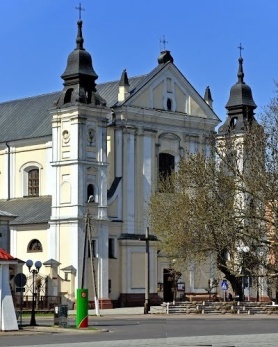 16 maja 2021 r.W CIENIU BazylikiPismo Parafii Trójcy św. w Janowie Podlaskim-do użytku wewnętrznego-PONIEDZIAŁEK – 17 majaPONIEDZIAŁEK – 17 maja7.00+Wiktora Jańczuka w (r.), Annę – of. Córka z rodziną18.001. +Feliksa, Franciszka, Tadeusza, Franciszka, zm z rodz Korlagów i Matejuków – of. Córka Ewa2. +Wiesławę Krzyżanowską w 9 dz – of. Mąż z rodzinąWTOREK – 18 majaWTOREK – 18 maja7.00 1. +Piotra w (r.), Władysławę, Zbigniewa, zm z rodz Zdanowskich2. (poza par.) +Stefana Sołtysa w 2 r., Danutę Sołtys8.00W intencji uczestników nowenny do św. Antoniego18.00O zdrowie i opiekę Boża i potrzebne łaski dla Ewy z okazji 45 r. urodzin – of. mamaŚRODA – 19 majaŚRODA – 19 maja7.00 +Andrzeja Pieńkusa, Marcina18.001. W intencji uczestników nowenny do MBNP2. +Jadwigę Filipiuk – of. KRK z Jakówek3. (poza par.) +Jana Urbanowicza w (r.) – of. rodzinaCZWARTEK – 20 majaCZWARTEK – 20 maja7.001. +za zmarłych polecanych w wypominkach2. +Elżbietę Karpiuk – of. rodzina18.001. +Krystynę, Henryka, Czesława, Zbigniewa – of. Siostra2. (poza par.) +Teresę Szewczuk w 9 r., Piotra, Antoninę, Zofię – of. bratPIĄTEK – 21 majaPIĄTEK – 21 maja7.00+Józefa, Sewerynę, Jana, Marię, Ryszarda w 9 r.18.00+Marię, Kazimierza, Helenę, Pawła, zm z rodz Waśniowskich, Wakuluków, Kmieciów, Pajorów – of. rodzinaSOBOTA – 22 majaSOBOTA – 22 maja7.001. +Kazimierę w (r.), Wacława, Włodzimierza – of. Teresa Wawryniuk2. +Jana Kamińskiego w 9 dz18.001. +Konstantego, Annę, Konstantego, zm z rodz Andrzejuków i Semeniuków2. (poza par.) +Adama Plażuka – of. Siostra Janina z SanokaNIEDZIELA – 23 majaNIEDZIELA – 23 maja8.00+Józefa, Adelę Korolczuków – of. Marianna Tychamanowicz9.301. +Jana w (r.), Ryszarda, Bolesławę zm z rodz Kłubczuków i Gryluków – of. Henryka Gryluk2. (poza par.) +Henryka Bursę w (r.), zm z rodz Bursów – of. Zofia3. (poza par.) +Jana Gładzkiego – of. ludowcy11.301. W intencji parafian2. +Stanisława Stefaniuka w 9 dz18.001. +Piotra, Feliksa, Zygmunta, Piotra, zm z rodz Ludwiczuków i Jasińskich2. +Jadwigę Filipiuk – of. Siostra z rodzina